Major ClientsBefore joining Facebook, I worked as a freelance translator, Interpreter, localizer and reviewer for over 10 years. Few names are: RWS (Moravia) , Welocalize, Lionbridge, SDL, KantarMuhammad IkramUrdu Consultant, Localization Expert(10+ years of professional experience)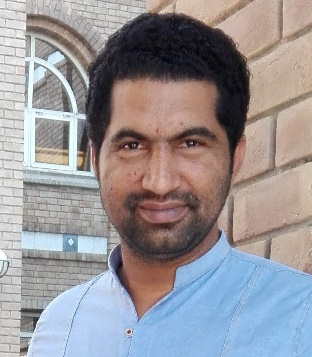 LanguagesPunjabi         NativeUrdu             NativeEnglish         ExcellentCAT and PM ToolsSDL Trados StudioMicrosoft’ Loc StudioGoogle Translation ToolkitTwitter Translation CATFacebook CATMoravia’s SymfonieWelocalize Vendor portalLionBridge’s GeminiSkillsTranslationLocalizationMTPE Voice overSubtitling/CCLinguist TrainerProject Management         Recent         Previous